Blind Rehabilitation (ANRV)Blind Rehabilitation Centralized Server Installation/Implementation Guide 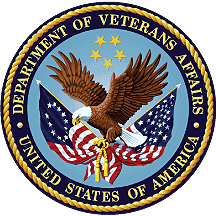 November 2022Version 5.1Revision HistoryIntroductionThe Blind Rehabilitation Services application provides enhanced tracking, and reporting, of the blind rehabilitation services provided to veterans by: Visual Impairment Service Teams (VIST) Coordinators Blind Rehabilitation Centers (BRCs) Blind Rehabilitation Outpatient Specialists (BROS) Visual Impairment Services Outpatient Rehabilitation (VISOR) Programs Visual Impairment Center to Optimize Remaining Sight (VICTORS)Features include: Electronic referral process to track patient applications for service Notifications feature to alert users of pending referrals Encounters/Progress Notes will be automatically created Nationwide centralization of Blind Rehabilitation services data to allow nationwide reporting Ad-hoc reporting capabilities Allows ability to track BR patient care access across institutions Patients can be referred or transferred to other institutions if they move without having to recreate patient data. AudienceThis document has been prepared for system administrators and database administrators who need to set up pre-production and/or production environments in the VA Enterprises Cloud (VAEC). It is presumed that readers of this document understand basic concepts of the VAEC BR v5.1 environments as well as any system specialties that might pertain to the installation of the BR v5.1 software.Scope/DeliverablesThe scope of this plan encompasses the Blind Rehabilitation Services, and their related responsibilities. The plan specifies the steps and software necessary to install and configure BR v5.1 on a Linux server environment.PurposeThe purpose of this document is to assist the IO and support in the installation/configuration of BR v5.1.Table of Server ConfigurationsOracle DBA StepsInstall SDS data on Oracle ServerDownload and install the SDS data version by cutting and pasting the link below in your browser: https://dvagov.sharepoint.com/sites/VHASTS/SDS/Forms/AllItems.aspx?id=%2Fsites%2FVHASTS%2FSDS%2FRelease%2FSDS%5FIR%5F14&viewid=936e8623%2D8829%2D479e%2Daff3%2D11176378552eDownload the files.Unzip the files in each directory in NUMBER ORDER one at a time.  Edit the SDSconfig.sql file for the correct values per the example below:REMREM Parameter file to define values for SDS scriptsREMREM Save the DB Name for this database instance in DB_NAMEcolumn DB_NAME noprint new_value DB_NAMEselect name DB_NAME from v$database;REM Location of the oradata directory for SDS Table and Index tablespace filesDEFINE TABLE_PATH = '/u03'DEFINE INDEX_PATH = '/u03'REM ASM Disk Groups for the SDS Table and Index tablespacesDEFINE TABLE_DG = '+DATADG'DEFINE INDEX_DG = '+INDEXDG'REM Create tablespace parametersDEFINE TABLESPACE_NAMES = '''S_DATA_01'', ''S_INDEX_01'''DEFINE TABLESPACE_TYPES = '''TABLE'', ''INDEX'''DEFINE TS_DATAFILES     = '2, 2'DEFINE DATAFILE_SIZE    = '1024, 512'DEFINE DATAFILE_NEXT    = '256, 128'DEFINE DATAFILE_MAX     = '2048, 2048'DEFINE EXTENT_SIZE      = '''128K'', ''128K'''REM Path to where SDSADM can write generated scripts on the serverDEFINE DIR_PATH = '/u02/oradata/SDS-install/sql'REM Default location for the master SDS site. Used to create DatabaseREM Links and Materialized ViewsREM IDSDEVBP ConnectionDEFINE DBLINKNAME = 'SDS02'DEFINE HOSTNAMES = ''' eamd2.cvsxemdaerfr.us-gov-east-1.rds.amazonaws.com'''DEFINE DBSERVICE = 'SDS02.aac.va.gov'DEFINE DBPORTNUM = '1542'set echo offset feedback offREM Initial password for the SDS Table Owner Service ID.DEFINE SDSADM_PASSWD = 'SDS-TEST1'REM Password for the MVIEW_PROXY Service ID. This password must be knownREM to all databases that replicate from this master.DEFINE PROXY_PASSWD = 'SSGN-728'REM Initial password for the SDS Maintenance App Service ID.REM This password must be known to the App Server Admin that sets upREM the JDBC Connection pool for the Maintenance App.DEFINE SDSMGR_PASSWD = 'SDS-MGR1'REM Initial password for the SDS API Service ID.REM This password must be known to the App Server Admin that sets upREM the JDBC Connection pool for any Consuming App.DEFINE SDSUSR_PASSWD = 'SDS-USR1'set feedback onset echo onThis SDS IR18.0 database implementation is for a new LOCAL database, and it will be a Master Database.Now change directory into /u02/oradata/SDS-install/vha-stddata-client-18.0/db/oracle.   Once in this directory you run the list of scripts below using the following command syntax:$ sqlplus DBA_USER/DBA_PASSWORD @script_name.sqlExample :  $sqlplus vhamccorb/password @STD_create_tablespaces.sqlFrom the vha-stddata-client-18.0\db\oracle folder run the following scripts:The scripts must each be run as the user listed in brackets prior to each command. Before you run the following commands you must add a line to the STD_setup_master_sys.sql file:Create profile SERVICE_ACCOUNT limit;<DBA User> @STD_create_tablespaces.sql<DBA User> @STD_setup_master_sys.sql<SDSADM>  @STD_setup_master_sds.sql<SDSADM>  @load_stddata.sql<SDSADM>  @STD_create_mvlogs.sql<SDSADM>  @STD_set_VUID.sql<SDSADM>  @STD_grants_edit.sql<SDSADM>  @STD_grants_select.sql<SDSADM>  @STD_grants_proxy.sql 	<DBA User> @STD_create_pubsyns.sqlWebLogic Administrator StepsInitial WebLogic InstallationInstall WebLogic server version 12.2.1.4. Your WebLogic home folder will be:    /u01/app/oracle/And your WebLogic directory for your servers for:PreProd domain will be: /u01/app/oracle/user_projects/domains/brs-ppdProduction domain will be:/u01/app/ oracle/user_projects/domains/brs-prdYou should create a directory on the Pre-Prod environment for deploying .jar and .ear files named: /u01/app/oracle/user_projects/domains/brs-ppd /appStageYou should create a directory on the Production environment for deploying .jar and .ear files named:/u01/app/ oracle/user_projects/domains/brs-prd /appStageUse Skynet to install WebLogicRun the following commands:$ skynet$ 0: drone$ 0: options$ Enter: server12.2.1.4cUse Skynet to create domainRun the following commands:$ skynet$ 1: terminator$ 0: Server Install$ Enter: brs$ Enter: dev/sqa/ppd/prd$ Enter: 2$ Enter: server$ Enter: aitcInstall WebAgentFollow the installation of the CA WebAgent per the IAM playbook found at the following URL: https://dvagov.sharepoint.com/sites/OITEPMOIAM//playbooks/pages/ssoi/webagent%20install%20-%20apache%20linux.aspxConfigure ApacheSet the following headers:TraceEnable offLimitRequestBody 15000000Header edit Set-Cookie ^(.*)$ $1;HttpOnly;SecureHeader always append X-Frame-Options SAMEORIGINServerTokens ProdServerSignature OffHeader always unset "X-Powered-By"Header unset "X-Powered-By"Header set X-XSS-Protection "1; mode=block"Header set X-UA-Compatible: IE=edgeSetup Virtual host***** Sample Virtual Host ***<VirtualHost *:443><IfModule authz_core_module>        <RequireAll>                Require expr %{HTTP:X-Azure-FDID} == '437c82cd-360a-4a54-94c3-5ff707647783'        </RequireAll></IfModule>        ServerName vac11appbrs800.va.gov        ServerAdmin CDCO-NSD@va.gov        UseCanonicalName on        DocumentRoot /var/www/html        ErrorLog /u01/app/log/httpd/brs_ssl_error_log        TransferLog /u01/app/log/httpd/brs_ssl_access_log        LogLevel warn        SSLEngine on        SSLProtocol -all +TLSv1.2        SSLCipherSuite RSA:!EXP:!NULL:+HIGH:-MEDIUM:-LOW        SSLCertificateFile /etc/httpd/conf/ssl.crt/vac11appbrs800.va.gov.pem        SSLCertificateKeyFile /etc/httpd/conf/ssl.key/ vac11appbrs800.va.gov.decrypt.key        RewriteEngine On        RewriteCond %{DOCUMENT_ROOT}/brs-maintenance.html -f        RewriteCond %{REQUEST_FILENAME} !/brs-maintenance.html        RewriteRule ^.*$    /brs-maintenance.html [L,R=302]        RewriteRule ^/$ main     [R=302,L]        <Location / >                SetHandler weblogic-handler                WebLogicCluster vac11appbrs800.va.gov:8001, vac11appbrs800.va.gov:8003        </Location>        <Location /console >                SetHandler weblogic-handler                WebLogicCluster vac11appbrs800.va.gov:7001        </Location></VirtualHost>***** Sample Virtual Host ***On the WebLogic console:At this point we must create our managed servers.  These are the JVM instances that will run our application.  You create these with the following steps:Open WebLogic admin console in your browser.Go to Environment – Servers.Click New.Give your server the proper name:Pre-ProductionPre_PROD_Server1Pre_PROD_Server2Production  PROD_Server1PROD_Server2PROD_Server3Copy the classpath and server arguments from the appendix of this document.Give it the proper port ( 1st server 8001, 2nd server 8002, 3rd server 8003, etc.)Save and activate changes.Next click on the Environment – machines and click new.Create a machine name, then hit next. Next screen accept all defaults.Click Finish, Save Changes.Next go back to Environment – Servers and click on the newly created server and then change the machine name from none to whatever machine you created in steps 7 – 10.The nodemanager must be started using the following command:$/u01/app/oracle/user_projects/domains/brs-dev/bin/startNodeManager.sh &JMS  Configuration (Clustered)Prerequisite: A WebLogic cluster must be configured before proceeding with the following.Log in to the WebLogic Console.In Change Center at the top left, select Lock & Edit. Once selected the Lock & Edit option will be greyed.Under Domain Structure, select Environment then Clusters Select Cluster001Select the Migration tabSet the Migration Basis to Consensus SaveUnder Domain Structure, navigate to Services and expand the drop-down. Select Persistent Stores. Select New > File Store.Set the name to BR-FileStore Set directory to /u01/app/oracle/user_projects/domains/br-dev/HEV_CONFIG/JMS_STORESelect Next.Set the Target to ManagedServer001 (migratable)Select FinishConfirmation that BR-FileStore was created successfully will appear in green.Select BR-FileStore Select the High Availability tab. Set Distribution Policy to Singleton Set Migration Policy to On-Failure SaveConfirm settings updated successfullyUnder Domain Structure, dropdown Services, then Messaging, and select JMS ServersSelect NewSet the Name to JMSServer1Select NextSet Persistent Store to BR-FileStoreSelect NextSet the target to ManagedServer001 (migratable)and select Finish.Confirm JMS Server created successfully:Navigate to Services > Messaging > JMS Modules and select New.Set Name to BR-JMS-Module and select Next.Check Cluster001 > All servers in the cluster and select Next.Check “Would you like to add resources to this JMS System Module” and select Finish.Confirm JMS module was created successfully:Select the Subdeployments tab and select New:Set Subdeployment Name to BR-Topic-SD and select Next.Select JMSServer1 and select Finish.Confirm subdeployment create successfully, then select the Configuration tab.On the Configuration tab, select New.Select Topic and select Next.Set Name and JNDI Name to BRTopic and select Next.In the subdeployments dropdown, select BR-Topic-SD. Select JMSServer1. Select Finish.Confirm JMS Topic was created successfully. Select Active Changes.Confirm changes were activated. Restart the servers in the cluster to complete the JMS configuration.Managed Server for MPI IntegrationNavigate to ServersClick “Lock & Edit.”Click New.Change server name to MpiServer. Change Server Listen Port to 8007. Ensure “No, this is a stand-alone server” is selected. Click Next.Click Finish.Click Activate Changes.Next click on the Environment – machines and click new.Create a machine name, then hit next. Next screen accept all defaults.Click Finish, Save Changes.Next go back to Environment – Servers and click on the newly created server and then change the machine name from none to whatever machine you created in steps 7 – 10.Click Lock & Edit. Select MpiServer.Click Activate Changes.Configure the Keystores and SSL for the MpiServer the same as the other managed servers.Add the following into the Classpath entry to all server startups: /u01/app/oracle/user_projects/domains/brs-dev/MPI_CONFIG/properties:Example:Before: 
/u01/app/oracle/introscope/common/WebAppSupport.jar:$CLASSPATHAfter:
/u01/app/oracle/introscope/common/WebAppSupport.jar:/u01/app/oracle/user_projects/domains/brs-dev/MPI_CONFIG/properties:$CLASSPATHDeploy Libraries and configuration filesExplode BR-domain-config-2.2.38-linux-dev.tar.gz into theDev:/u01/app/oracle/user_projects/domains/brs-devSQA:/u01/app/oracle/user_projects/domains/brs-sqaPre-prod:/u01/app/oracle/user_projects/domains/brs-ppdProduction:/u01/app/oracle/user_projects/domains/brs-prdUpdate/Overwrite <DOMAIN_PATH>/HEV_CONFIG/vlj/gov.va.med.vistalink.connectorConfig.xml with the needed VistALink connections.This file is a controlled file because it contains the access and verify codes.  This file must be updated on the server by an BR team Administrator. The next setup is to update resource adapters for each VistALink connector.  They are located in:<DOMAIN_PATH>/HEV_CONFIG/You must retrieve a copy of this entire directory from a production server and install it before you can proceed past this point. (This file must be uploaded to the server by the BR team admins) The .jar files that need to be deployed are inside the following directory:<DOMAIN_PATH>/HEV_CONFIG/vljConnector-1.6.1.010.jar<DOMAIN_PATH>/HEV_CONFIG/vljFoundationsLib-1.6.1.010.jarNow deploy this file as a library in WebLogic targeting ONLY the managed servers, not the admin server.Next we must install the VistALink Console into WebLogic.  The VistaLink Console .ear file is in the following location:<DOMAIN_PATH>/HEV_CONFIG/VistaLinkConsole-1.6.1.010.earDeploy this .ear file to the managed servers.Now you go to Deployments and click install.  Navigate to the <DOMAIN_PATH>/HEV_CONFIG directory and you will see choices listed for each of the connectors available.  Click each connector you want to deploy, target it at the managed server, not the admin server, and deploy.Repeat for each one you want to deploy.This must be done for all 140+ connectors on both production and pre-production.You must create the vha data source. Create a new DataSource for EDP (Services -> DataSources in the console).  Click the NEW button, to create a blank new generic datasource.Name: vha-stddata-datasource JNDI Name:	jdbc/gov.va.med.term.access.DatabaseDatabase Type: OracleNext screen accept all defaults for database driver.  Click Next.Database Name:	Dev: Request DB name from DBASQA: Request DB name from DBAPre-Production: Request DB name from DBAProduction: Request DB name from DBAUser Name: SDSUSRPassword: Request Password from DBA	Target: Specify BR Managed Server as the TargetYou must create the brs data source. Create a new DataSource for EDP (Services -> DataSources in the console).  Click the NEW button, to create a blank new generic datasource.Name: BR-datasource JNDI Name: jdbc_brvsDatabase Type: OracleNext screen accept all defaults for database driver.  Click Next.Database Name:	Dev: Request DB name from DBASQA: Request DB name from DBAPre-Production: Request DB name from DBAProduction: Request DB name from DBAUser Name: BR_USRPassword: Request Password from DBA	Target:  Specify BR Managed Server as the TargetRestart the Admin and Managed Servers.Deployment of Compiled *.ear FileThe deployed BR 5.1 ear files must be uploaded to the server by a member of the BR Team.Run the following command:$ cp  BR_EAR_<version>.ear /u01/app/oracle/user_projects/domains/brs-ppd/appStage$ cd /u01/app/oracle/user_projects/domains/brs-ppd/appStage$ chown weblogic:weblogic *Or:$ cp  BR_EAR_<version>.ear/u01/app/oracle/user_projects/domains/brs-prd/appStage$ cd /u01/app/oracle/user_projects/domains/brs-prd/appStage$ chown weblogic:weblogic *Now go into WebLogic and deploy the ear file as an application.Appendix A Sample config.xml fileAs you are troubleshooting BR one of the areas that commonly has issues is the default installed config.xml file.  Below is a standardized config.xml file that can be copied in place of the stock one to solve some classpath and file issues.**************************** Start of sample config.xml ******************************<?xml version='1.0' encoding='UTF-8'?><domain xmlns="http://xmlns.oracle.com/weblogic/domain" xmlns:sec="http://xmlns.oracle.com/weblogic/security" xmlns:xsi="http://www.w3.org/2001/XMLSchema-instance" xmlns:wls="http://xmlns.oracle.com/weblogic/security/wls" xsi:schemaLocation="http://xmlns.oracle.com/weblogic/security/wls http://xmlns.oracle.com/weblogic/security/wls/1.0/wls.xsd http://xmlns.oracle.com/weblogic/domain http://xmlns.oracle.com/weblogic/1.0/domain.xsd http://xmlns.oracle.com/weblogic/security/xacml http://xmlns.oracle.com/weblogic/security/xacml/1.0/xacml.xsd http://xmlns.oracle.com/weblogic/security/providers/passwordvalidator http://xmlns.oracle.com/weblogic/security/providers/passwordvalidator/1.0/passwordvalidator.xsd http://xmlns.oracle.com/weblogic/security http://xmlns.oracle.com/weblogic/1.0/security.xsd">  <name>brs-dev</name>  <domain-version>12.2.1.4.0</domain-version>  <security-configuration>    <name>brs-dev</name>    <realm>      <sec:authentication-provider xsi:type="wls:default-authenticatorType">        <sec:name>DefaultAuthenticator</sec:name>        <sec:control-flag>SUFFICIENT</sec:control-flag>      </sec:authentication-provider>      <sec:authentication-provider xsi:type="wls:default-identity-asserterType">        <sec:name>DefaultIdentityAsserter</sec:name>        <sec:active-type>AuthenticatedUser</sec:active-type>        <sec:active-type>weblogic-jwt-token</sec:active-type>      </sec:authentication-provider>      <sec:authentication-provider xsi:type="wls:active-directory-authenticatorType">        <sec:name>ActiveDirectoryAuthenticator</sec:name>        <sec:control-flag>SUFFICIENT</sec:control-flag>        <wls:host>vaaac3dc2.aac.dva.va.gov</wls:host>        <wls:port>3268</wls:port>        <wls:user-name-attribute>sAMAccountName</wls:user-name-attribute>        <wls:principal>AAC\aitcwladqry</wls:principal>        <wls:user-base-dn>DC=va,DC=gov</wls:user-base-dn>        <wls:credential-encrypted>{AES256}plf8YjWk+ChAaAIxWpYiWmIsJTySblQuEtjzbahV0S4=</wls:credential-encrypted>        <wls:user-from-name-filter>(&amp;(sAMAccountName=%u)(objectclass=user))</wls:user-from-name-filter>        <wls:all-users-filter>(memberOf=CN=AITC WEBLOGIC Admins,OU=Groups,OU=AAC,DC=aac,DC=dva,DC=va,DC=gov)</wls:all-users-filter>        <wls:group-base-dn>OU=Groups,OU=AAC,DC=aac,DC=dva,DC=va,DC=gov</wls:group-base-dn>        <wls:all-groups-filter>(distinguishedName=CN=AITC WEBLOGIC Admins,OU=Groups,OU=AAC,DC=aac,DC=dva,DC=va,DC=gov)</wls:all-groups-filter>        <wls:use-retrieved-user-name-as-principal>true</wls:use-retrieved-user-name-as-principal>        <wls:use-token-groups-for-group-membership-lookup>true</wls:use-token-groups-for-group-membership-lookup>      </sec:authentication-provider>      <sec:role-mapper xmlns:xac="http://xmlns.oracle.com/weblogic/security/xacml" xsi:type="xac:xacml-role-mapperType">        <sec:name>XACMLRoleMapper</sec:name>      </sec:role-mapper>      <sec:authorizer xmlns:xac="http://xmlns.oracle.com/weblogic/security/xacml" xsi:type="xac:xacml-authorizerType">        <sec:name>XACMLAuthorizer</sec:name>      </sec:authorizer>      <sec:adjudicator xsi:type="wls:default-adjudicatorType">        <sec:name>DefaultAdjudicator</sec:name>      </sec:adjudicator>      <sec:credential-mapper xsi:type="wls:default-credential-mapperType">        <sec:name>DefaultCredentialMapper</sec:name>      </sec:credential-mapper>      <sec:cert-path-provider xsi:type="wls:web-logic-cert-path-providerType">        <sec:name>WebLogicCertPathProvider</sec:name>      </sec:cert-path-provider>      <sec:cert-path-builder>WebLogicCertPathProvider</sec:cert-path-builder>      <sec:name>myrealm</sec:name>      <sec:password-validator xmlns:pas="http://xmlns.oracle.com/weblogic/security/providers/passwordvalidator" xsi:type="pas:system-password-validatorType">        <sec:name>SystemPasswordValidator</sec:name>        <pas:min-password-length>8</pas:min-password-length>        <pas:min-numeric-or-special-characters>1</pas:min-numeric-or-special-characters>      </sec:password-validator>    </realm>    <default-realm>myrealm</default-realm>    <credential-encrypted>{AES256}SLOKVPAmeTBz8ksEk1ZgSsDhOxiUnBwJ0SLRM3RwUsFcqAmQhzfatOSM6zTAx+IzqV8X4kmTSFgobhH1iR1COLd4m2fSwZVjiumg/dq2HDEsnBgMReEjDNil/gaQEKw6</credential-encrypted>    <node-manager-username>weblogic</node-manager-username>    <node-manager-password-encrypted>{AES256}JeEcne3opGZCPXSzCKcYfoAUq0piJ4uUwka1DEGJCz4=</node-manager-password-encrypted>  </security-configuration>  <jta>    <timeout-seconds>60</timeout-seconds>    <abandon-timeout-seconds>86400</abandon-timeout-seconds>    <forget-heuristics>true</forget-heuristics>    <before-completion-iteration-limit>10</before-completion-iteration-limit>    <max-transactions>10000</max-transactions>    <max-unique-name-statistics>1000</max-unique-name-statistics>    <checkpoint-interval-seconds>300</checkpoint-interval-seconds>    <unregister-resource-grace-period>30</unregister-resource-grace-period>  </jta>  <log>    <file-name>logs/brs-dev.log</file-name>    <rotation-type>bySize</rotation-type>    <number-of-files-limited>true</number-of-files-limited>    <file-count>15</file-count>    <file-min-size>65535</file-min-size>    <rotate-log-on-startup>false</rotate-log-on-startup>  </log>  <server>    <name>AdminServer</name>    <web-server>      <keep-alive-enabled>true</keep-alive-enabled>      <keep-alive-secs>30</keep-alive-secs>      <https-keep-alive-secs>60</https-keep-alive-secs>      <post-timeout-secs>30</post-timeout-secs>      <max-post-size>-1</max-post-size>      <send-server-header-enabled>false</send-server-header-enabled>      <wap-enabled>false</wap-enabled>      <accept-context-path-in-get-real-path>false</accept-context-path-in-get-real-path>    </web-server>    <listen-address>vac11appbrs800.va.gov</listen-address>    <server-life-cycle-timeout-val>30</server-life-cycle-timeout-val>    <startup-timeout>0</startup-timeout>  </server>  <server>    <name>ManagedServer001</name>    <ssl>      <enabled>false</enabled>      <listen-port>8002</listen-port>      <server-private-key-alias> vac11appbrs800.va.gov</server-private-key-alias>      <server-private-key-pass-phrase-encrypted>{AES256}YkBZpAY20X8RKHwcF3FEs2pvoteUfU16j5UV6fx/m/0=</server-private-key-pass-phrase-encrypted>    </ssl>    <log>      <rotation-type>bySize</rotation-type>      <number-of-files-limited>true</number-of-files-limited>      <file-count>15</file-count>      <file-min-size>65535</file-min-size>      <rotate-log-on-startup>false</rotate-log-on-startup>      <log-file-severity>Warning</log-file-severity>      <stdout-severity>Error</stdout-severity>      <domain-log-broadcast-severity>Error</domain-log-broadcast-severity>      <memory-buffer-severity>Error</memory-buffer-severity>      <log4j-logging-enabled>false</log4j-logging-enabled>      <redirect-stdout-to-server-log-enabled>false</redirect-stdout-to-server-log-enabled>      <domain-log-broadcaster-buffer-size>10</domain-log-broadcaster-buffer-size>    </log>    <machine>Machine001 (localhost)</machine>    <listen-port>8001</listen-port>    <listen-port-enabled>true</listen-port-enabled>    <cluster>Cluster001</cluster>    <cluster-weight>100</cluster-weight>    <replication-group>primary</replication-group>    <preferred-secondary-group>secondary</preferred-secondary-group>    <web-server>      <web-server-log>        <number-of-files-limited>false</number-of-files-limited>      </web-server-log>    </web-server>    <listen-address> vac11appbrs800.va.gov</listen-address>    <administration-port>9002</administration-port>    <java-compiler>javac</java-compiler>    <server-start>      <class-path>$CLASSPATH</class-path>      <arguments>-d64 -server -Xms2g -Xmx2g  -XX:+UnlockCommercialFeatures -XX:+ResourceManagement -XX:+FlightRecorder -XX:+UseG1GC -Dweblogic.security.SSL.minimumProtocolVersion=TLSv1.2 -Dweblogic.security.SSL.protocolVersion=TLSv1.2 -Djava.awt.headless=true -Dweblogic.unicast.HttpPing=true</arguments>      <username>weblogic</username>      <password-encrypted>{AES256}Lak1s/R9MGBGoTltG508vSKZIputn+rMpyjDe6EIKA4=</password-encrypted>    </server-start>    <jta-migratable-target>      <user-preferred-server>ManagedServer001</user-preferred-server>      <cluster>Cluster001</cluster>    </jta-migratable-target>    <startup-mode>RUNNING</startup-mode>    <server-life-cycle-timeout-val>120</server-life-cycle-timeout-val>    <startup-timeout>0</startup-timeout>    <graceful-shutdown-timeout>0</graceful-shutdown-timeout>    <ignore-sessions-during-shutdown>false</ignore-sessions-during-shutdown>    <client-cert-proxy-enabled>true</client-cert-proxy-enabled>    <weblogic-plugin-enabled>true</weblogic-plugin-enabled>    <key-stores>CustomIdentityAndCustomTrust</key-stores>    <custom-identity-key-store-file-name>/u01/app/oracle/user_projects/domains/brs-dev/HEV_CONFIG/certificate_stores/keystore.jks</custom-identity-key-store-file-name>    <custom-identity-key-store-type>JKS</custom-identity-key-store-type>    <custom-identity-key-store-pass-phrase-encrypted>{AES256}eS1gXUjTPd4JIPRniY6hSQ90cn6zFD/0mi1UdlQ8sDA=</custom-identity-key-store-pass-phrase-encrypted>    <custom-trust-key-store-file-name>/u01/app/oracle/user_projects/domains/brs-dev/HEV_CONFIG/certificate_stores/cacerts</custom-trust-key-store-file-name>    <custom-trust-key-store-type>JKS</custom-trust-key-store-type>    <custom-trust-key-store-pass-phrase-encrypted>{AES256}Wyq3RBjHIRtbyZvrrChWhvzHTTVVR+cit3jrp6mLQ0w=</custom-trust-key-store-pass-phrase-encrypted>    <server-diagnostic-config>      <wldf-diagnostic-volume>Low</wldf-diagnostic-volume>    </server-diagnostic-config>  </server>  <server>    <name>ManagedServer002</name>    <ssl>      <enabled>false</enabled>      <listen-port>8004</listen-port>      <server-private-key-alias> vac11appbrs800.va.gov</server-private-key-alias>      <server-private-key-pass-phrase-encrypted>{AES256}a9pXTJLJbzh5xVNnRebRc2p6rf8SVLPdH/u38l2p/FY=</server-private-key-pass-phrase-encrypted>    </ssl>    <log>      <rotation-type>bySize</rotation-type>      <number-of-files-limited>true</number-of-files-limited>      <file-count>15</file-count>      <file-min-size>65535</file-min-size>      <rotate-log-on-startup>false</rotate-log-on-startup>      <log-file-severity>Warning</log-file-severity>      <stdout-severity>Error</stdout-severity>      <domain-log-broadcast-severity>Error</domain-log-broadcast-severity>      <memory-buffer-severity>Error</memory-buffer-severity>      <log4j-logging-enabled>false</log4j-logging-enabled>      <redirect-stdout-to-server-log-enabled>false</redirect-stdout-to-server-log-enabled>      <domain-log-broadcaster-buffer-size>10</domain-log-broadcaster-buffer-size>    </log>    <machine>Machine001 (localhost)</machine>    <listen-port>8003</listen-port>    <listen-port-enabled>true</listen-port-enabled>    <cluster>Cluster001</cluster>    <cluster-weight>100</cluster-weight>    <replication-group>primary</replication-group>    <preferred-secondary-group>secondary</preferred-secondary-group>    <web-server>      <web-server-log>        <number-of-files-limited>false</number-of-files-limited>      </web-server-log>    </web-server>    <listen-address> vac11appbrs800.va.gov</listen-address>    <administration-port>9002</administration-port>    <java-compiler>javac</java-compiler>    <server-start>      <class-path>$CLASSPATH</class-path>      <arguments>-d64 -server -Xms2g -Xmx2g  -XX:+UnlockCommercialFeatures -XX:+ResourceManagement -XX:+FlightRecorder -XX:+UseG1GC -Dweblogic.security.SSL.minimumProtocolVersion=TLSv1.2 -Dweblogic.security.SSL.protocolVersion=TLSv1.2 -Djava.awt.headless=true -Dweblogic.unicast.HttpPing=true</arguments>      <username>weblogic</username>      <password-encrypted>{AES256}mcl9pEpFrw9pQMfTrA+QCaIrhOOtBGTTABigDZjj5HI=</password-encrypted>    </server-start>    <jta-migratable-target>      <user-preferred-server>ManagedServer002</user-preferred-server>      <cluster>Cluster001</cluster>    </jta-migratable-target>    <startup-mode>RUNNING</startup-mode>    <server-life-cycle-timeout-val>120</server-life-cycle-timeout-val>    <startup-timeout>0</startup-timeout>    <graceful-shutdown-timeout>0</graceful-shutdown-timeout>    <ignore-sessions-during-shutdown>false</ignore-sessions-during-shutdown>    <client-cert-proxy-enabled>true</client-cert-proxy-enabled>    <weblogic-plugin-enabled>true</weblogic-plugin-enabled>    <key-stores>CustomIdentityAndCustomTrust</key-stores>    <custom-identity-key-store-file-name>/u01/app/oracle/user_projects/domains/brs-dev/HEV_CONFIG/certificate_stores/keystore.jks</custom-identity-key-store-file-name>    <custom-identity-key-store-type>JKS</custom-identity-key-store-type>    <custom-identity-key-store-pass-phrase-encrypted>{AES256}mbfwOv3gqttSVCEw9PG0KOO3RSmCMlHHNkNssbDAHCI=</custom-identity-key-store-pass-phrase-encrypted>    <custom-trust-key-store-file-name>/u01/app/oracle/user_projects/domains/brs-dev/HEV_CONFIG/certificate_stores/cacerts</custom-trust-key-store-file-name>    <custom-trust-key-store-type>JKS</custom-trust-key-store-type>    <custom-trust-key-store-pass-phrase-encrypted>{AES256}4VA1f1yS1qrEoqZ4g9P1QwLpt8R32rAdpLa2DTBndrQ=</custom-trust-key-store-pass-phrase-encrypted>    <server-diagnostic-config>      <wldf-diagnostic-volume>Low</wldf-diagnostic-volume>    </server-diagnostic-config>  </server>  <cluster>    <name>Cluster001</name>    <default-load-algorithm>round-robin</default-load-algorithm>    <cluster-messaging-mode>unicast</cluster-messaging-mode>    <cluster-broadcast-channel></cluster-broadcast-channel>    <service-age-threshold-seconds>180</service-age-threshold-seconds>    <weblogic-plugin-enabled>true</weblogic-plugin-enabled>    <member-warmup-timeout-seconds>30</member-warmup-timeout-seconds>    <number-of-servers-in-cluster-address>2</number-of-servers-in-cluster-address>    <dynamic-servers>      <maximum-dynamic-server-count>0</maximum-dynamic-server-count>    </dynamic-servers>  </cluster>  <production-mode-enabled>true</production-mode-enabled>  <embedded-ldap>    <name>brs-dev</name>    <credential-encrypted>{AES256}Q4pIZkAiWBxYV+0TLhFC/s6Nq6D+SZcZNtkJ9jhyFVOOjL8ow7Tvi2+hBtIONXlL</credential-encrypted>    <backup-hour>23</backup-hour>    <backup-minute>5</backup-minute>    <backup-copies>7</backup-copies>    <cache-enabled>true</cache-enabled>    <cache-size>32</cache-size>    <cache-ttl>60</cache-ttl>    <refresh-replica-at-startup>false</refresh-replica-at-startup>    <master-first>false</master-first>    <timeout>0</timeout>    <anonymous-bind-allowed>false</anonymous-bind-allowed>  </embedded-ldap>  <administration-port-enabled>false</administration-port-enabled>  <configuration-version>12.2.1.4.0</configuration-version>  <cluster-constraints-enabled>false</cluster-constraints-enabled>  <app-deployment>    <name>vlj_clin1s1_502</name>    <target>Cluster001</target>    <module-type>rar</module-type>    <source-path>HEV_CONFIG/vlj_clin1s1_502</source-path>    <security-dd-model>DDOnly</security-dd-model>    <staging-mode xsi:nil="true"></staging-mode>    <plan-staging-mode xsi:nil="true"></plan-staging-mode>    <cache-in-app-directory>false</cache-in-app-directory>  </app-deployment>  <app-deployment>    <name>BR_EAR_5.1.0</name>    <target>Cluster001</target>    <module-type>ear</module-type>    <source-path>servers/AdminServer/upload/ BR_EAR_5.1.0.ear/app/ BR_EAR_5.1.0.ear</source-path>    <security-dd-model>DDOnly</security-dd-model>    <staging-mode xsi:nil="true"></staging-mode>    <plan-staging-mode xsi:nil="true"></plan-staging-mode>    <cache-in-app-directory>false</cache-in-app-directory>  </app-deployment>  <library>    <name>vljConnector#1.6@1.6</name>    <target>Cluster001</target>    <module-type xsi:nil="true"></module-type>    <source-path>HEV_CONFIG/vljConnector-1.6.1.010.jar</source-path>    <security-dd-model>DDOnly</security-dd-model>    <staging-mode xsi:nil="true"></staging-mode>    <plan-staging-mode xsi:nil="true"></plan-staging-mode>    <cache-in-app-directory>false</cache-in-app-directory>  </library>  <library>    <name>vljFoundationsLib#1.6@1.6</name>    <target>Cluster001</target>    <module-type xsi:nil="true"></module-type>    <source-path>HEV_CONFIG/vljFoundationsLib-1.6.1.010.jar</source-path>    <security-dd-model>DDOnly</security-dd-model>    <staging-mode xsi:nil="true"></staging-mode>    <plan-staging-mode xsi:nil="true"></plan-staging-mode>    <cache-in-app-directory>false</cache-in-app-directory>  </library>  <machine>    <name>Machine001 (localhost)</name>    <node-manager>      <nm-type>Plain</nm-type>      <listen-address>localhost</listen-address>      <listen-port>5556</listen-port>      <debug-enabled>false</debug-enabled>    </node-manager>  </machine>  <migratable-target>    <name>ManagedServer001 (migratable)</name>    <notes>This is a system generated default migratable target for a server. Do not delete manually.</notes>    <user-preferred-server>ManagedServer001</user-preferred-server>    <cluster>Cluster001</cluster>  </migratable-target>  <migratable-target>    <name>ManagedServer002 (migratable)</name>    <notes>This is a system generated default migratable target for a server. Do not delete manually.</notes>    <user-preferred-server>ManagedServer002</user-preferred-server>    <cluster>Cluster001</cluster>  </migratable-target>  <admin-server-name>AdminServer</admin-server-name>  <jdbc-system-resource>    <name>vha-stddata-datasource</name>    <target>Cluster001</target>    <descriptor-file-name>jdbc/vha-stddata-datasource-jdbc.xml</descriptor-file-name>  </jdbc-system-resource>  <internal-apps-deploy-on-demand-enabled>false</internal-apps-deploy-on-demand-enabled></domain>**************************** End of sample config.xml ************************************Appendix C – sample JVM Server startup argumentsAlong with the classpath statement the other startup parameter that must be set for a JVM server to start correctly is the startup arguments.  Below is a copy of working server startup arguments from a previous install.  Just like the classpath statement in Appendix B, you must make sure the paths to these files really do exist on your server or you will have issues starting the server successfully.**************************** Start of sample SERVER ARGUMENTS  *****************************-d64 -server -Xms2g -Xmx2g  -XX:+UnlockCommercialFeatures -XX:+ResourceManagement -XX:+FlightRecorder -XX:+UseG1GC -Dweblogic.security.SSL.minimumProtocolVersion=TLSv1.2 -Dweblogic.security.SSL.protocolVersion=TLSv1.2 -Djava.awt.headless=true -Dweblogic.unicast.HttpPing=true **************************** END of sample SERVER ARGUMENTS  *****************************Appendix D – WebLogic server commandsBelow is a listing of some useful command to use when running BR on WebLogicCommand to start WebLogic and Node Manager – cd $DOMAIN_HOME ; rm nohup.out ; nohup ./startWebLogic.sh &cd $DOMAIN_HOME/bin ; rm nohup.out ; nohup ./startNodeManager.sh &Command to start the WebLogic Admin server $ /u01/app/domains/BR_DIST_DEV_DOMAIN/startWebLogic.sh &How to mail a file from the server to someone: $ uuencode FILE Name_of_file_in_email |mailx -s 'SUBJECT' EMAILADDRESSVim command to do a global replace (example is to replace Dev with DEV): :%s/Dev/DEV/g   Command to determine if instances of WebLogic are running:$ ps aux | grep weblogic Appendix E – TroubleshootingBR is a very complicated environment that depends on many pieces to function correctly.  Once set up correctly, it functions well with very few problems.  But during the setup it can be hard to figure out which piece is not working, and the cryptic messages thrown in the WebLogic log files doesn’t always point you in the right direction.  Below are several sections that will help you determine where to hunt for an error in the system.Another common error is when you try to start the managed server and it fails and gives you a message in the WebLogic console that says “Server failed to start and is not re-startable”.  A lot of times this points to a bad classpath somewhere in the system.  This can be a missing file that the server is looking for, or a file in a different directory than the server expects.  When this happens try the following steps.  Copy all the different classpath statements to notepad, format them one line each and go through every line using a locate command to make sure the files are actually there.  If there is a missing jar file listed move the jar file into the expected directory as it is listed in the CLASSPATH.  If you are having issues with starting the server for the first time, check to make sure that there are no Introscope or other monitoring software packages installed on the server, both the host operating system(RedHat) or on the Admin/managed VMs.  These types of products can cause major installation issues with BR.  These types of products should only be deployed to the system after BR is functioning properly and completely installed.  If for some reason you did not follow the directions in the document to install and start most of the system as the weblogic user, then you will have permission issues with files throughout the system.  At that point the best solution is to delete the WebLogic installation completely, delete ALL WebLogic directories and restart the installation from scratch. DateVersionDescriptionAuthor11/22/20225.1Version 5.1 UpdateBooz Allen Hamilton8/12/20221.0Technical UpdateRobert EcksteinEnvironmentDomain NameAdmin ServerManaged ServersDB name: portDev (Single VM)brs-devAdminServer(admin)ManagedServer001ManagedServer002??:1542SQA (Single VM)brs-sqaAdminServer(admin)ManagedServer001ManagedServer002??:1542Pre-Prodbrs-ppdRegion 1AdminServer(admin)Region 1ManagedServer001ManagedServer002ManagedServer003ManagedServer004DBA has InfoProductionbrs-prdRegion 1AdminServer(admin)Region 1ManagedServer001ManagedServer002ManagedServer003ManagedServer004DBA has Info